Nr sprawy KP-272-PNK-53/2022                                                                                                     Załącznik nr 1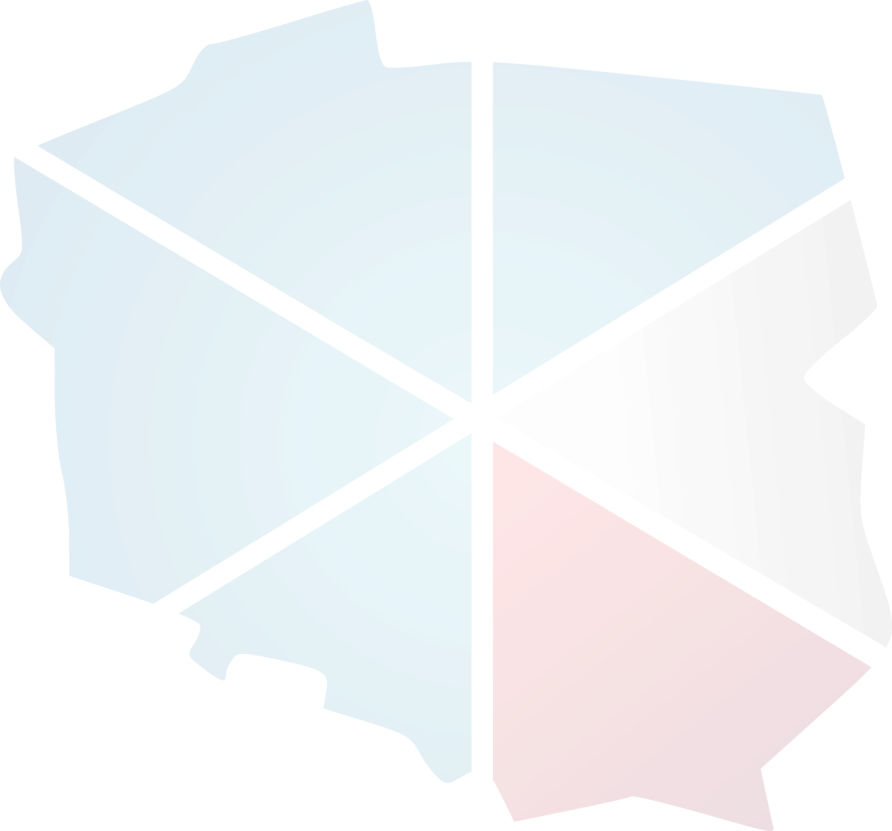 Opis przedmiotu zamówieniana potrzeby Polskiej Unii Metrologicznej (PUM)Lp.Opis przedmiotuPrzykładowe zdjęcie1.Ołówek drewniany z gumkąRodzaj: ołówek drewniany z gumką, naostrzonyWymiary: 19,0 cm, Ø 0,7 cm (+/- 0,2 cm)Twardość: HBGumka – białaKolor obudowy: mix kolorów Technika nadruku: tampodrukNadruk: jednostronnie w jednej linijce pełna nazwa PUM, 
a w drugiej adres strony internetowej www.pum.pollub.plKolor nadruku – 
do uzgodnieniaKolor: biały, niebieski (błękit), czerwony, czarnyNadruk: logo PUM i konferencjiIlość: 200 szt.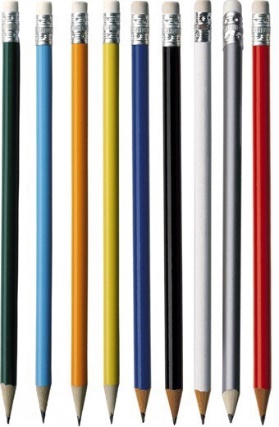 2.Smycz z karabińczykiemRodzaj: smycz sublimacyjna dwustronna z karabińczykiemMateriał: poliesterWymiary: szerokość: 1,5 cm, długość: ok. 52 cm (z karabińczykiem)Technika nadruku: sublimacja dwustronnaKolor: białyNadruk: logo PUM i konferencjiKonfekcjonowane tasiemką po 50 szt.Ilość: 200 szt.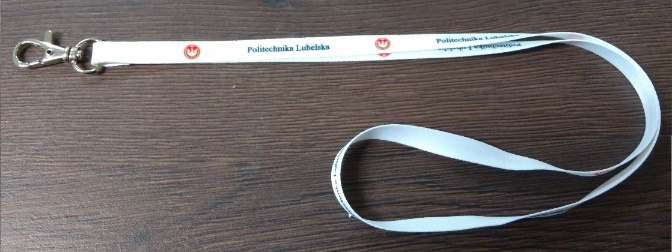 3.Teczka ozdobnaRodzaj: papierowa teczka ozdobnaFormat: na dokumenty w formacie A4, Teczka z paskiem wewnątrz podtrzymującym dokumentyPapier: Rives o gramaturze 250g Kolor teczki: całość  w kolorze czerwonym (przód/tył + wnętrze)Nadruk: tłoczenie na przodzie teczki – logo PUM zgodne z projektemKolor: do uzgodnienia Nadruk: logo PUM i konferencjiIlość: 200 szt.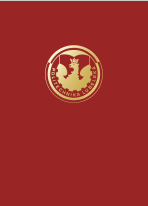 4.Torba papierowaRodzaj: torba wykonana z kredy zadrukowanej dwustronnie w kolorze czerwonym (środek także), papier zalaminowany folią matową, rączki wykonane ze sznurka w kolorze czerwonym, odcień sznurka dopasowany do koloru torby, usztywnienie krawędzi górnej i spodu torby tekturką, gramatura papieru min. 170 g/m2Wymiary: szerokość 16 cm x głębokość 7 cm x wysokość 24cm (+/- 1 cm)Kolor: do uzgodnieniaNadruk: logo PUM i konferencjiIlość: 50 szt.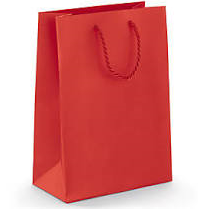 5.Kubek ceramicznyRodzaj: kubek ceramiczny vintage, Pojemność: 240 ml.Wymiary: Ø8,5x8,6 cmKolor: do uzgodnieniaNadruk: logo PUM i konferencjiMateriał: Stoneware Technika nadruku: TC transfer na ceramiceIlość: 50 sztuk 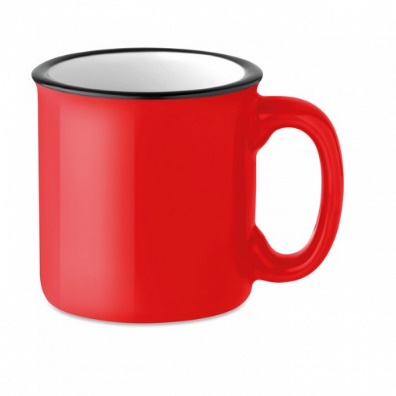 6.Długopis wielofunkcyjny typu Multitool Pearl 7in1
(z miarką metrologiczną)ilość funkcji 7 – linijka, rysik, śrubokręt płaski, krzyżakowy, długopis, podstawka na telefon, otwieracz do buteleklinijka skala do 7 cm i 3 calemateriał aluminium, silikonowa końcówkawymiary (Ø x wysokość) 10 x 145 mmwaga 29 gKolor: do uzgodnieniaNadruk: logo PUM i konferencjiTechnika nadruku: grawerIlość: 150 szt.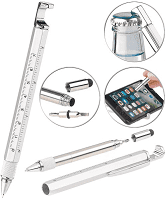 7.Brelok z miarkąRodzaj: brelok z miarką z ABS oraz z gumowymi krawędziamiDługość miarki: 1mKolor: do uzgodnieniaNadruk: logo PUM i konferencjiWymiary: 9,0 x 3,5 x 1,0 cm (+/- 0,2 cm)Technika nadruku: tampodruk jednostronny, jeden kolorIlość: 150 szt.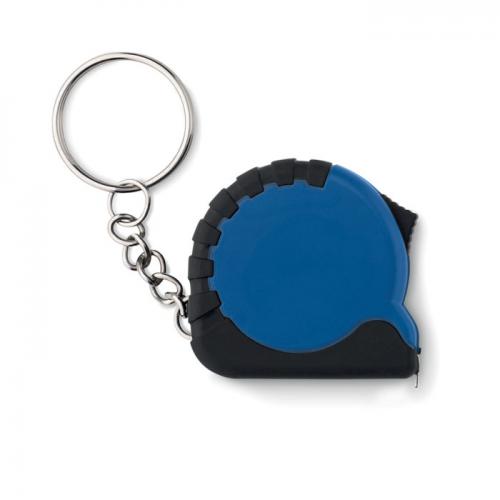 8.Plecako – worekRodzaj: plecako-worek na sznurkach, wykonany z materiału non-woven, wykonany z polipropylen/non-wovem, 210D, ze wzmocnieniami na dolnych rogachKolor: do uzgodnieniaNadruk:  logo PUM i konferencjiWymiary: 30,0 x 42,0 cm (+/- 2,0 cm)Technika nadruku: sitodruk jednostronny, jeden kolor w formacie A4Ilość: 200 szt.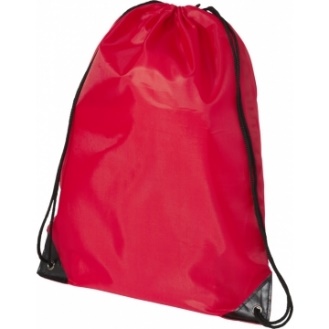 